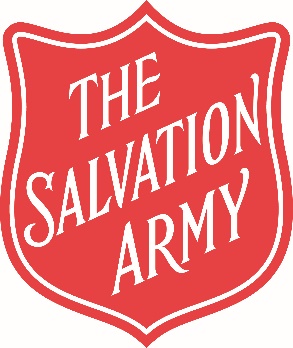 Join our team of Volunteers at the Redcar Donation Centre (DC)Volunteering Opportunities- Right for you, right for us.The Salvation Army Trading Company Ltd (SATCoL) is the trading arm of The Salvation Army in the UK and Republic of Ireland. We were established in 1991 to help fund The Salvation Army’s vital work with vulnerable people in the UK, With the time and support you give, we have been able to donate millions of pounds over the years, helping to fund the very important work that The Salvation Army carries out– including homelessness and addiction services, help at emergency incidents, support for adult victims of human trafficking in England and Wales and a Family Tracing Service.If you want to be a part of our success and to play a part in helping others whilst volunteering for a fantastic company, then we may have a role that suits you.The Volunteer roles:Drivers Mate – VolunteerThis role involves helping the donation centre drivers in organising and collecting all furniture or large item donations, whilst providing strong customer service to all donator's. You will help to actively promote Gift Aid signups and also keep accurate records of collections/deliveries.Media Volunteer – Music and entertainmentDo you enjoy music, film and games?  If you do, we need your help. We are looking for knowledgeable people to support our team and help sort, price, research and display our donations of games, DVDs and music. Volunteer Sort Room AssistantAre you an organised person who likes things to be neat and tidy?  Whether you are a lover of vintage clothing, stunning jewellery or enjoy reading and gaming, this is the role for you.Volunteer Sales AssistantDo you like chatting to people? Could you talk about our Gift aid scheme to customers bringing in donations?  If so, we would love you to join our team,Our volunteer Assistants like to making customers feel welcome as well as assist them to purchase their items at the cash desk. Book SpecialistWe need a bookworm to help keep the books organised and looking professional on the sales floor. We have so many donated, we need help to sort, price, research, display and keep the shop floor full.Volunteer Jewellery & Accessories SpecialistAre you always looking for that perfect piece of jewellery or the matching bag and shoes or changing the look of an outfit by adding a scarf? If so, we would love your expertise and support in our shops to select price and display our lovely selection of accessories.Bric-a Brac-Volunteer - Are you interested in unusual items and antiques? If this sounds interesting to you then help us to select, price and create displays of our wonderful and unusual donated items.Other roles may be available…….What is in it for you?The opportunity of developing new skills and gain a reference on requestThe ability to be part of a shop team and make new friendsAccess FREE certified online training courses from our award winning eLearning platform, The Learning Booth A fantastic online communication platform with thousands of discounts – ask about re:connectA 24 hour employee assist program to support your needs25% discount on all products in storeReward and recognition programmesThe time commitment for any of these roles is flexible and will be agreed at your interview with the shop staff: 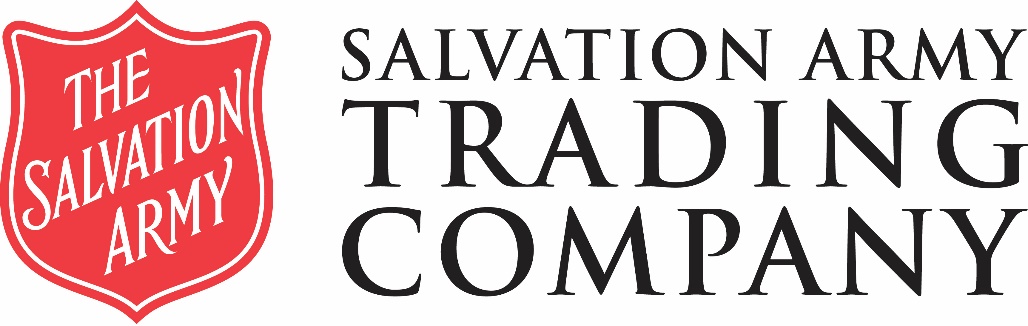 Helping us tohelp others www.salvationarmytrading.org